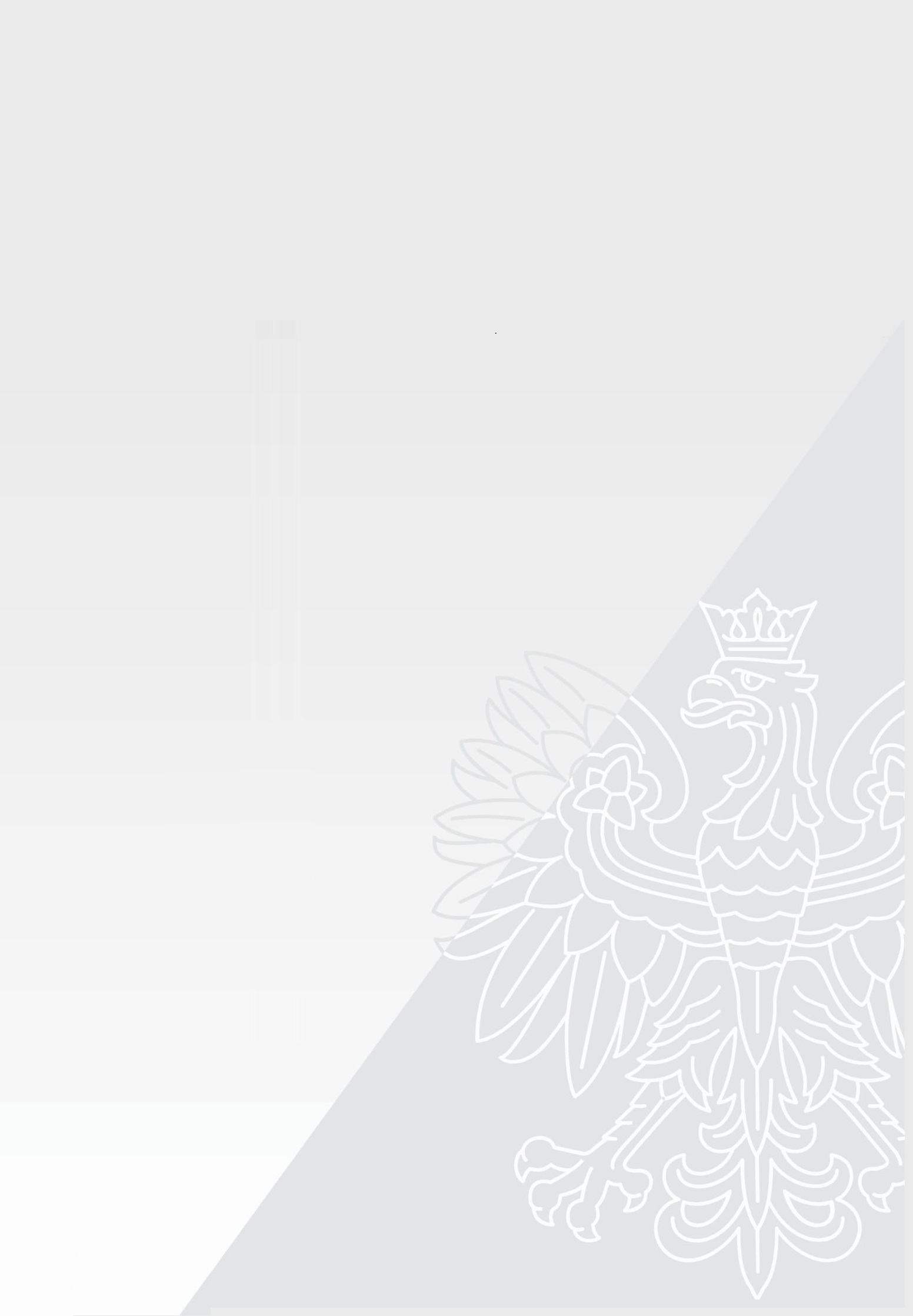 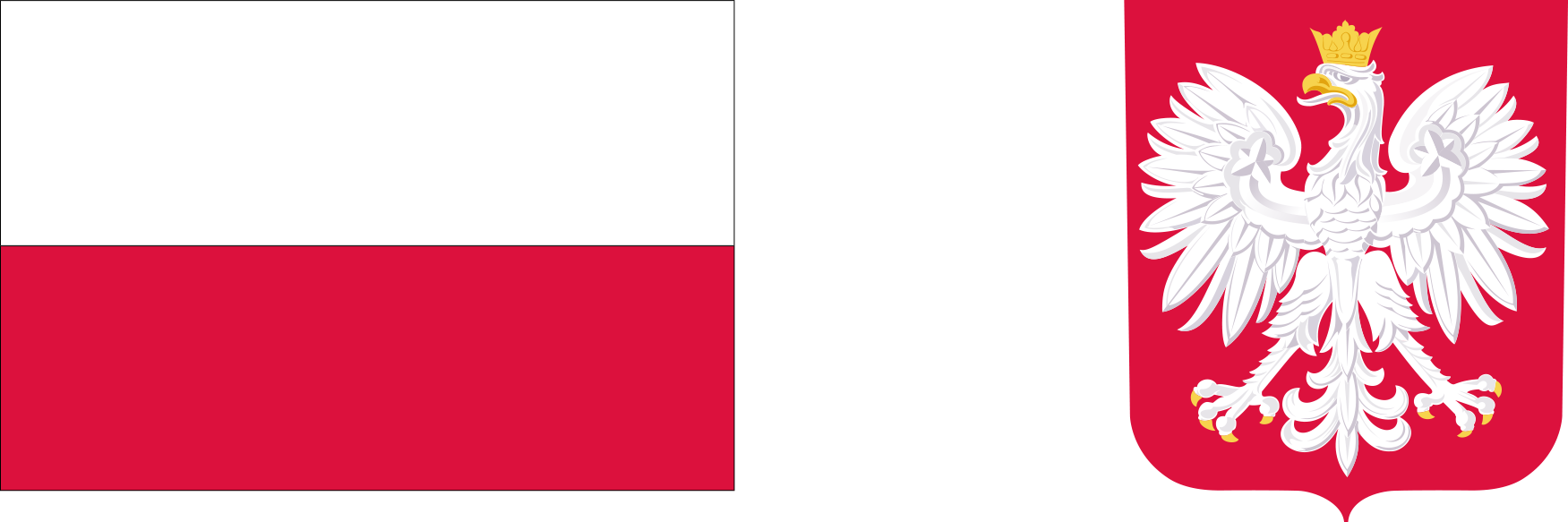 DOFINANSOWANOZE ŚRODKÓWPAŃSTWOWEGOFUNDUSZU CELOWEGONAZWA PROGRAMUDofinansowanie pracodawcom kosztów kształcenia młodocianych pracowników w roku 2023 
ze środków Funduszu PracyDOFINANSOWANIE49 721,62 złCAŁKOWITA WARTOŚĆ INWESTYCJI49 721,62 zł